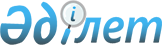 О внесении изменения в постановление Правительства Республики Казахстан от 29 октября 2004 года № 1132
					
			Утративший силу
			
			
		
					Постановление Правительства Республики Казахстан от 3 июля 2009 года № 1025. Утратило силу постановлением Правительства Республики Казахстан от 23 сентября 2014 года № 1005      Сноска. Утратило силу постановлением Правительства РК от 23.09.2014 № 1005.

      Правительство Республики Казахстан ПОСТАНОВЛЯЕТ : 



      1. Внести в постановление Правительства Республики Казахстан от 29 октября 2004 года № 1132 "Некоторые вопросы Министерства труда и социальной защиты населения Республики Казахстан" (САПП Республики Казахстан, 2004 г., № 43, ст. 540) следующее изменение: 



      подпункт 2) пункта 1 исключить. 



      2. Настоящее постановление вводится в действие со дня подписания.        Премьер-Министр 

      Республики Казахстан                       К. Масимов 
					© 2012. РГП на ПХВ «Институт законодательства и правовой информации Республики Казахстан» Министерства юстиции Республики Казахстан
				